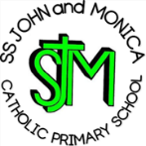 Unit 1: Tell a Story (Drawing)Unit 1: Tell a Story (Drawing)Key Skills:1 I can develop a range of mark making techniquesUnit 1Beginning to generate ideas from a wider range of stimuli, exploring different media and techniques.Experimenting in sketchbooks, using drawing to record ideas; using sketchbooks to help make decisions about what to try out next.Further developing mark-making within a greater range of media, demonstrating increased control.Developing observational skills to look closely and reflect surface texture through mark-making.Experimenting with drawing on different surfaces, and beginning to explore tone using a variety of pencil grade (HB, 2B, 4B) to show form; drawing light/dark lines, patterns and shapes.Beginning to talk about how they could improve their own work.Unit 2Experimenting with paint, using a wide variety of tools (e.g. brushes, sponges, fingers) to apply paint to a range of surfaces.Beginning to explore colour mixing.Selecting colours, shapes and materials to suit ideas and purposes.Describing similarities and differences between practices in Art and design, e.g. between painting and sculpture, and linking these to their own work.Unit 3Developing understanding of sculpture to construct and model simple forms.Using hands and tools with confidence when cutting, shaping and joining paper, card and malleable materials.Developing basic skills for shaping and joining clay, including exploring surface texture.Following a plan for a making process, modifying and correcting things and knowing when to seek advice.Talking about art they have seen using some appropriate subject vocabulary.Explaining their ideas and opinions about their own and other’s art work, giving reasonsUnit 4Using hands and tools with confidence when cutting, shaping and joining paper, card and malleable materials.Responding to a simple design brief with a range of ideas.Applying skills in cutting, arranging and joining a range of materials to include card, felt and cellophane.Following a plan for a making process, modifying and correcting things and knowing when to seek advice.Talking about art they have seen using some appropriate subject vocabulary.Making links between pieces of art.Explaining their ideas and opinions about their own and other’s art work, giving reasons.Beginning to talk about how they could improve their own work2I can explore and experiment with mark-making to create texturesUnit 1Beginning to generate ideas from a wider range of stimuli, exploring different media and techniques.Experimenting in sketchbooks, using drawing to record ideas; using sketchbooks to help make decisions about what to try out next.Further developing mark-making within a greater range of media, demonstrating increased control.Developing observational skills to look closely and reflect surface texture through mark-making.Experimenting with drawing on different surfaces, and beginning to explore tone using a variety of pencil grade (HB, 2B, 4B) to show form; drawing light/dark lines, patterns and shapes.Beginning to talk about how they could improve their own work.Unit 2Experimenting with paint, using a wide variety of tools (e.g. brushes, sponges, fingers) to apply paint to a range of surfaces.Beginning to explore colour mixing.Selecting colours, shapes and materials to suit ideas and purposes.Describing similarities and differences between practices in Art and design, e.g. between painting and sculpture, and linking these to their own work.Unit 3Developing understanding of sculpture to construct and model simple forms.Using hands and tools with confidence when cutting, shaping and joining paper, card and malleable materials.Developing basic skills for shaping and joining clay, including exploring surface texture.Following a plan for a making process, modifying and correcting things and knowing when to seek advice.Talking about art they have seen using some appropriate subject vocabulary.Explaining their ideas and opinions about their own and other’s art work, giving reasonsUnit 4Using hands and tools with confidence when cutting, shaping and joining paper, card and malleable materials.Responding to a simple design brief with a range of ideas.Applying skills in cutting, arranging and joining a range of materials to include card, felt and cellophane.Following a plan for a making process, modifying and correcting things and knowing when to seek advice.Talking about art they have seen using some appropriate subject vocabulary.Making links between pieces of art.Explaining their ideas and opinions about their own and other’s art work, giving reasons.Beginning to talk about how they could improve their own work3I can develop observational drawingUnit 1Beginning to generate ideas from a wider range of stimuli, exploring different media and techniques.Experimenting in sketchbooks, using drawing to record ideas; using sketchbooks to help make decisions about what to try out next.Further developing mark-making within a greater range of media, demonstrating increased control.Developing observational skills to look closely and reflect surface texture through mark-making.Experimenting with drawing on different surfaces, and beginning to explore tone using a variety of pencil grade (HB, 2B, 4B) to show form; drawing light/dark lines, patterns and shapes.Beginning to talk about how they could improve their own work.Unit 2Experimenting with paint, using a wide variety of tools (e.g. brushes, sponges, fingers) to apply paint to a range of surfaces.Beginning to explore colour mixing.Selecting colours, shapes and materials to suit ideas and purposes.Describing similarities and differences between practices in Art and design, e.g. between painting and sculpture, and linking these to their own work.Unit 3Developing understanding of sculpture to construct and model simple forms.Using hands and tools with confidence when cutting, shaping and joining paper, card and malleable materials.Developing basic skills for shaping and joining clay, including exploring surface texture.Following a plan for a making process, modifying and correcting things and knowing when to seek advice.Talking about art they have seen using some appropriate subject vocabulary.Explaining their ideas and opinions about their own and other’s art work, giving reasonsUnit 4Using hands and tools with confidence when cutting, shaping and joining paper, card and malleable materials.Responding to a simple design brief with a range of ideas.Applying skills in cutting, arranging and joining a range of materials to include card, felt and cellophane.Following a plan for a making process, modifying and correcting things and knowing when to seek advice.Talking about art they have seen using some appropriate subject vocabulary.Making links between pieces of art.Explaining their ideas and opinions about their own and other’s art work, giving reasons.Beginning to talk about how they could improve their own work4I can understand how to apply expressions to illustrate a characterUnit 1Beginning to generate ideas from a wider range of stimuli, exploring different media and techniques.Experimenting in sketchbooks, using drawing to record ideas; using sketchbooks to help make decisions about what to try out next.Further developing mark-making within a greater range of media, demonstrating increased control.Developing observational skills to look closely and reflect surface texture through mark-making.Experimenting with drawing on different surfaces, and beginning to explore tone using a variety of pencil grade (HB, 2B, 4B) to show form; drawing light/dark lines, patterns and shapes.Beginning to talk about how they could improve their own work.Unit 2Experimenting with paint, using a wide variety of tools (e.g. brushes, sponges, fingers) to apply paint to a range of surfaces.Beginning to explore colour mixing.Selecting colours, shapes and materials to suit ideas and purposes.Describing similarities and differences between practices in Art and design, e.g. between painting and sculpture, and linking these to their own work.Unit 3Developing understanding of sculpture to construct and model simple forms.Using hands and tools with confidence when cutting, shaping and joining paper, card and malleable materials.Developing basic skills for shaping and joining clay, including exploring surface texture.Following a plan for a making process, modifying and correcting things and knowing when to seek advice.Talking about art they have seen using some appropriate subject vocabulary.Explaining their ideas and opinions about their own and other’s art work, giving reasonsUnit 4Using hands and tools with confidence when cutting, shaping and joining paper, card and malleable materials.Responding to a simple design brief with a range of ideas.Applying skills in cutting, arranging and joining a range of materials to include card, felt and cellophane.Following a plan for a making process, modifying and correcting things and knowing when to seek advice.Talking about art they have seen using some appropriate subject vocabulary.Making links between pieces of art.Explaining their ideas and opinions about their own and other’s art work, giving reasons.Beginning to talk about how they could improve their own work5I can develop illustrations to tell a storyUnit 1Beginning to generate ideas from a wider range of stimuli, exploring different media and techniques.Experimenting in sketchbooks, using drawing to record ideas; using sketchbooks to help make decisions about what to try out next.Further developing mark-making within a greater range of media, demonstrating increased control.Developing observational skills to look closely and reflect surface texture through mark-making.Experimenting with drawing on different surfaces, and beginning to explore tone using a variety of pencil grade (HB, 2B, 4B) to show form; drawing light/dark lines, patterns and shapes.Beginning to talk about how they could improve their own work.Unit 2Experimenting with paint, using a wide variety of tools (e.g. brushes, sponges, fingers) to apply paint to a range of surfaces.Beginning to explore colour mixing.Selecting colours, shapes and materials to suit ideas and purposes.Describing similarities and differences between practices in Art and design, e.g. between painting and sculpture, and linking these to their own work.Unit 3Developing understanding of sculpture to construct and model simple forms.Using hands and tools with confidence when cutting, shaping and joining paper, card and malleable materials.Developing basic skills for shaping and joining clay, including exploring surface texture.Following a plan for a making process, modifying and correcting things and knowing when to seek advice.Talking about art they have seen using some appropriate subject vocabulary.Explaining their ideas and opinions about their own and other’s art work, giving reasonsUnit 4Using hands and tools with confidence when cutting, shaping and joining paper, card and malleable materials.Responding to a simple design brief with a range of ideas.Applying skills in cutting, arranging and joining a range of materials to include card, felt and cellophane.Following a plan for a making process, modifying and correcting things and knowing when to seek advice.Talking about art they have seen using some appropriate subject vocabulary.Making links between pieces of art.Explaining their ideas and opinions about their own and other’s art work, giving reasons.Beginning to talk about how they could improve their own workAssessmentAssessmentUnit 1Beginning to generate ideas from a wider range of stimuli, exploring different media and techniques.Experimenting in sketchbooks, using drawing to record ideas; using sketchbooks to help make decisions about what to try out next.Further developing mark-making within a greater range of media, demonstrating increased control.Developing observational skills to look closely and reflect surface texture through mark-making.Experimenting with drawing on different surfaces, and beginning to explore tone using a variety of pencil grade (HB, 2B, 4B) to show form; drawing light/dark lines, patterns and shapes.Beginning to talk about how they could improve their own work.Unit 2Experimenting with paint, using a wide variety of tools (e.g. brushes, sponges, fingers) to apply paint to a range of surfaces.Beginning to explore colour mixing.Selecting colours, shapes and materials to suit ideas and purposes.Describing similarities and differences between practices in Art and design, e.g. between painting and sculpture, and linking these to their own work.Unit 3Developing understanding of sculpture to construct and model simple forms.Using hands and tools with confidence when cutting, shaping and joining paper, card and malleable materials.Developing basic skills for shaping and joining clay, including exploring surface texture.Following a plan for a making process, modifying and correcting things and knowing when to seek advice.Talking about art they have seen using some appropriate subject vocabulary.Explaining their ideas and opinions about their own and other’s art work, giving reasonsUnit 4Using hands and tools with confidence when cutting, shaping and joining paper, card and malleable materials.Responding to a simple design brief with a range of ideas.Applying skills in cutting, arranging and joining a range of materials to include card, felt and cellophane.Following a plan for a making process, modifying and correcting things and knowing when to seek advice.Talking about art they have seen using some appropriate subject vocabulary.Making links between pieces of art.Explaining their ideas and opinions about their own and other’s art work, giving reasons.Beginning to talk about how they could improve their own workUnit 2: Colour Splash (Painting and Mixed  Media y1 unit)Unit 2: Colour Splash (Painting and Mixed  Media y1 unit)Unit 1Beginning to generate ideas from a wider range of stimuli, exploring different media and techniques.Experimenting in sketchbooks, using drawing to record ideas; using sketchbooks to help make decisions about what to try out next.Further developing mark-making within a greater range of media, demonstrating increased control.Developing observational skills to look closely and reflect surface texture through mark-making.Experimenting with drawing on different surfaces, and beginning to explore tone using a variety of pencil grade (HB, 2B, 4B) to show form; drawing light/dark lines, patterns and shapes.Beginning to talk about how they could improve their own work.Unit 2Experimenting with paint, using a wide variety of tools (e.g. brushes, sponges, fingers) to apply paint to a range of surfaces.Beginning to explore colour mixing.Selecting colours, shapes and materials to suit ideas and purposes.Describing similarities and differences between practices in Art and design, e.g. between painting and sculpture, and linking these to their own work.Unit 3Developing understanding of sculpture to construct and model simple forms.Using hands and tools with confidence when cutting, shaping and joining paper, card and malleable materials.Developing basic skills for shaping and joining clay, including exploring surface texture.Following a plan for a making process, modifying and correcting things and knowing when to seek advice.Talking about art they have seen using some appropriate subject vocabulary.Explaining their ideas and opinions about their own and other’s art work, giving reasonsUnit 4Using hands and tools with confidence when cutting, shaping and joining paper, card and malleable materials.Responding to a simple design brief with a range of ideas.Applying skills in cutting, arranging and joining a range of materials to include card, felt and cellophane.Following a plan for a making process, modifying and correcting things and knowing when to seek advice.Talking about art they have seen using some appropriate subject vocabulary.Making links between pieces of art.Explaining their ideas and opinions about their own and other’s art work, giving reasons.Beginning to talk about how they could improve their own work1I can investigate how to mix secondary coloursUnit 1Beginning to generate ideas from a wider range of stimuli, exploring different media and techniques.Experimenting in sketchbooks, using drawing to record ideas; using sketchbooks to help make decisions about what to try out next.Further developing mark-making within a greater range of media, demonstrating increased control.Developing observational skills to look closely and reflect surface texture through mark-making.Experimenting with drawing on different surfaces, and beginning to explore tone using a variety of pencil grade (HB, 2B, 4B) to show form; drawing light/dark lines, patterns and shapes.Beginning to talk about how they could improve their own work.Unit 2Experimenting with paint, using a wide variety of tools (e.g. brushes, sponges, fingers) to apply paint to a range of surfaces.Beginning to explore colour mixing.Selecting colours, shapes and materials to suit ideas and purposes.Describing similarities and differences between practices in Art and design, e.g. between painting and sculpture, and linking these to their own work.Unit 3Developing understanding of sculpture to construct and model simple forms.Using hands and tools with confidence when cutting, shaping and joining paper, card and malleable materials.Developing basic skills for shaping and joining clay, including exploring surface texture.Following a plan for a making process, modifying and correcting things and knowing when to seek advice.Talking about art they have seen using some appropriate subject vocabulary.Explaining their ideas and opinions about their own and other’s art work, giving reasonsUnit 4Using hands and tools with confidence when cutting, shaping and joining paper, card and malleable materials.Responding to a simple design brief with a range of ideas.Applying skills in cutting, arranging and joining a range of materials to include card, felt and cellophane.Following a plan for a making process, modifying and correcting things and knowing when to seek advice.Talking about art they have seen using some appropriate subject vocabulary.Making links between pieces of art.Explaining their ideas and opinions about their own and other’s art work, giving reasons.Beginning to talk about how they could improve their own work2I can apply knowledge of colour mixing when paintingUnit 1Beginning to generate ideas from a wider range of stimuli, exploring different media and techniques.Experimenting in sketchbooks, using drawing to record ideas; using sketchbooks to help make decisions about what to try out next.Further developing mark-making within a greater range of media, demonstrating increased control.Developing observational skills to look closely and reflect surface texture through mark-making.Experimenting with drawing on different surfaces, and beginning to explore tone using a variety of pencil grade (HB, 2B, 4B) to show form; drawing light/dark lines, patterns and shapes.Beginning to talk about how they could improve their own work.Unit 2Experimenting with paint, using a wide variety of tools (e.g. brushes, sponges, fingers) to apply paint to a range of surfaces.Beginning to explore colour mixing.Selecting colours, shapes and materials to suit ideas and purposes.Describing similarities and differences between practices in Art and design, e.g. between painting and sculpture, and linking these to their own work.Unit 3Developing understanding of sculpture to construct and model simple forms.Using hands and tools with confidence when cutting, shaping and joining paper, card and malleable materials.Developing basic skills for shaping and joining clay, including exploring surface texture.Following a plan for a making process, modifying and correcting things and knowing when to seek advice.Talking about art they have seen using some appropriate subject vocabulary.Explaining their ideas and opinions about their own and other’s art work, giving reasonsUnit 4Using hands and tools with confidence when cutting, shaping and joining paper, card and malleable materials.Responding to a simple design brief with a range of ideas.Applying skills in cutting, arranging and joining a range of materials to include card, felt and cellophane.Following a plan for a making process, modifying and correcting things and knowing when to seek advice.Talking about art they have seen using some appropriate subject vocabulary.Making links between pieces of art.Explaining their ideas and opinions about their own and other’s art work, giving reasons.Beginning to talk about how they could improve their own work3I can explore colour when printingUnit 1Beginning to generate ideas from a wider range of stimuli, exploring different media and techniques.Experimenting in sketchbooks, using drawing to record ideas; using sketchbooks to help make decisions about what to try out next.Further developing mark-making within a greater range of media, demonstrating increased control.Developing observational skills to look closely and reflect surface texture through mark-making.Experimenting with drawing on different surfaces, and beginning to explore tone using a variety of pencil grade (HB, 2B, 4B) to show form; drawing light/dark lines, patterns and shapes.Beginning to talk about how they could improve their own work.Unit 2Experimenting with paint, using a wide variety of tools (e.g. brushes, sponges, fingers) to apply paint to a range of surfaces.Beginning to explore colour mixing.Selecting colours, shapes and materials to suit ideas and purposes.Describing similarities and differences between practices in Art and design, e.g. between painting and sculpture, and linking these to their own work.Unit 3Developing understanding of sculpture to construct and model simple forms.Using hands and tools with confidence when cutting, shaping and joining paper, card and malleable materials.Developing basic skills for shaping and joining clay, including exploring surface texture.Following a plan for a making process, modifying and correcting things and knowing when to seek advice.Talking about art they have seen using some appropriate subject vocabulary.Explaining their ideas and opinions about their own and other’s art work, giving reasonsUnit 4Using hands and tools with confidence when cutting, shaping and joining paper, card and malleable materials.Responding to a simple design brief with a range of ideas.Applying skills in cutting, arranging and joining a range of materials to include card, felt and cellophane.Following a plan for a making process, modifying and correcting things and knowing when to seek advice.Talking about art they have seen using some appropriate subject vocabulary.Making links between pieces of art.Explaining their ideas and opinions about their own and other’s art work, giving reasons.Beginning to talk about how they could improve their own work4I can experiment with paint mixing to make a range of secondary coloursUnit 1Beginning to generate ideas from a wider range of stimuli, exploring different media and techniques.Experimenting in sketchbooks, using drawing to record ideas; using sketchbooks to help make decisions about what to try out next.Further developing mark-making within a greater range of media, demonstrating increased control.Developing observational skills to look closely and reflect surface texture through mark-making.Experimenting with drawing on different surfaces, and beginning to explore tone using a variety of pencil grade (HB, 2B, 4B) to show form; drawing light/dark lines, patterns and shapes.Beginning to talk about how they could improve their own work.Unit 2Experimenting with paint, using a wide variety of tools (e.g. brushes, sponges, fingers) to apply paint to a range of surfaces.Beginning to explore colour mixing.Selecting colours, shapes and materials to suit ideas and purposes.Describing similarities and differences between practices in Art and design, e.g. between painting and sculpture, and linking these to their own work.Unit 3Developing understanding of sculpture to construct and model simple forms.Using hands and tools with confidence when cutting, shaping and joining paper, card and malleable materials.Developing basic skills for shaping and joining clay, including exploring surface texture.Following a plan for a making process, modifying and correcting things and knowing when to seek advice.Talking about art they have seen using some appropriate subject vocabulary.Explaining their ideas and opinions about their own and other’s art work, giving reasonsUnit 4Using hands and tools with confidence when cutting, shaping and joining paper, card and malleable materials.Responding to a simple design brief with a range of ideas.Applying skills in cutting, arranging and joining a range of materials to include card, felt and cellophane.Following a plan for a making process, modifying and correcting things and knowing when to seek advice.Talking about art they have seen using some appropriate subject vocabulary.Making links between pieces of art.Explaining their ideas and opinions about their own and other’s art work, giving reasons.Beginning to talk about how they could improve their own work5I can apply my painting skills when working in the style of an artistUnit 1Beginning to generate ideas from a wider range of stimuli, exploring different media and techniques.Experimenting in sketchbooks, using drawing to record ideas; using sketchbooks to help make decisions about what to try out next.Further developing mark-making within a greater range of media, demonstrating increased control.Developing observational skills to look closely and reflect surface texture through mark-making.Experimenting with drawing on different surfaces, and beginning to explore tone using a variety of pencil grade (HB, 2B, 4B) to show form; drawing light/dark lines, patterns and shapes.Beginning to talk about how they could improve their own work.Unit 2Experimenting with paint, using a wide variety of tools (e.g. brushes, sponges, fingers) to apply paint to a range of surfaces.Beginning to explore colour mixing.Selecting colours, shapes and materials to suit ideas and purposes.Describing similarities and differences between practices in Art and design, e.g. between painting and sculpture, and linking these to their own work.Unit 3Developing understanding of sculpture to construct and model simple forms.Using hands and tools with confidence when cutting, shaping and joining paper, card and malleable materials.Developing basic skills for shaping and joining clay, including exploring surface texture.Following a plan for a making process, modifying and correcting things and knowing when to seek advice.Talking about art they have seen using some appropriate subject vocabulary.Explaining their ideas and opinions about their own and other’s art work, giving reasonsUnit 4Using hands and tools with confidence when cutting, shaping and joining paper, card and malleable materials.Responding to a simple design brief with a range of ideas.Applying skills in cutting, arranging and joining a range of materials to include card, felt and cellophane.Following a plan for a making process, modifying and correcting things and knowing when to seek advice.Talking about art they have seen using some appropriate subject vocabulary.Making links between pieces of art.Explaining their ideas and opinions about their own and other’s art work, giving reasons.Beginning to talk about how they could improve their own workAssessmentAssessmentUnit 1Beginning to generate ideas from a wider range of stimuli, exploring different media and techniques.Experimenting in sketchbooks, using drawing to record ideas; using sketchbooks to help make decisions about what to try out next.Further developing mark-making within a greater range of media, demonstrating increased control.Developing observational skills to look closely and reflect surface texture through mark-making.Experimenting with drawing on different surfaces, and beginning to explore tone using a variety of pencil grade (HB, 2B, 4B) to show form; drawing light/dark lines, patterns and shapes.Beginning to talk about how they could improve their own work.Unit 2Experimenting with paint, using a wide variety of tools (e.g. brushes, sponges, fingers) to apply paint to a range of surfaces.Beginning to explore colour mixing.Selecting colours, shapes and materials to suit ideas and purposes.Describing similarities and differences between practices in Art and design, e.g. between painting and sculpture, and linking these to their own work.Unit 3Developing understanding of sculpture to construct and model simple forms.Using hands and tools with confidence when cutting, shaping and joining paper, card and malleable materials.Developing basic skills for shaping and joining clay, including exploring surface texture.Following a plan for a making process, modifying and correcting things and knowing when to seek advice.Talking about art they have seen using some appropriate subject vocabulary.Explaining their ideas and opinions about their own and other’s art work, giving reasonsUnit 4Using hands and tools with confidence when cutting, shaping and joining paper, card and malleable materials.Responding to a simple design brief with a range of ideas.Applying skills in cutting, arranging and joining a range of materials to include card, felt and cellophane.Following a plan for a making process, modifying and correcting things and knowing when to seek advice.Talking about art they have seen using some appropriate subject vocabulary.Making links between pieces of art.Explaining their ideas and opinions about their own and other’s art work, giving reasons.Beginning to talk about how they could improve their own workUnit 3: Clay Houses (Sculpture and 3D)Unit 3: Clay Houses (Sculpture and 3D)Unit 1Beginning to generate ideas from a wider range of stimuli, exploring different media and techniques.Experimenting in sketchbooks, using drawing to record ideas; using sketchbooks to help make decisions about what to try out next.Further developing mark-making within a greater range of media, demonstrating increased control.Developing observational skills to look closely and reflect surface texture through mark-making.Experimenting with drawing on different surfaces, and beginning to explore tone using a variety of pencil grade (HB, 2B, 4B) to show form; drawing light/dark lines, patterns and shapes.Beginning to talk about how they could improve their own work.Unit 2Experimenting with paint, using a wide variety of tools (e.g. brushes, sponges, fingers) to apply paint to a range of surfaces.Beginning to explore colour mixing.Selecting colours, shapes and materials to suit ideas and purposes.Describing similarities and differences between practices in Art and design, e.g. between painting and sculpture, and linking these to their own work.Unit 3Developing understanding of sculpture to construct and model simple forms.Using hands and tools with confidence when cutting, shaping and joining paper, card and malleable materials.Developing basic skills for shaping and joining clay, including exploring surface texture.Following a plan for a making process, modifying and correcting things and knowing when to seek advice.Talking about art they have seen using some appropriate subject vocabulary.Explaining their ideas and opinions about their own and other’s art work, giving reasonsUnit 4Using hands and tools with confidence when cutting, shaping and joining paper, card and malleable materials.Responding to a simple design brief with a range of ideas.Applying skills in cutting, arranging and joining a range of materials to include card, felt and cellophane.Following a plan for a making process, modifying and correcting things and knowing when to seek advice.Talking about art they have seen using some appropriate subject vocabulary.Making links between pieces of art.Explaining their ideas and opinions about their own and other’s art work, giving reasons.Beginning to talk about how they could improve their own work1I can use my hands as a tool to shape clayUnit 1Beginning to generate ideas from a wider range of stimuli, exploring different media and techniques.Experimenting in sketchbooks, using drawing to record ideas; using sketchbooks to help make decisions about what to try out next.Further developing mark-making within a greater range of media, demonstrating increased control.Developing observational skills to look closely and reflect surface texture through mark-making.Experimenting with drawing on different surfaces, and beginning to explore tone using a variety of pencil grade (HB, 2B, 4B) to show form; drawing light/dark lines, patterns and shapes.Beginning to talk about how they could improve their own work.Unit 2Experimenting with paint, using a wide variety of tools (e.g. brushes, sponges, fingers) to apply paint to a range of surfaces.Beginning to explore colour mixing.Selecting colours, shapes and materials to suit ideas and purposes.Describing similarities and differences between practices in Art and design, e.g. between painting and sculpture, and linking these to their own work.Unit 3Developing understanding of sculpture to construct and model simple forms.Using hands and tools with confidence when cutting, shaping and joining paper, card and malleable materials.Developing basic skills for shaping and joining clay, including exploring surface texture.Following a plan for a making process, modifying and correcting things and knowing when to seek advice.Talking about art they have seen using some appropriate subject vocabulary.Explaining their ideas and opinions about their own and other’s art work, giving reasonsUnit 4Using hands and tools with confidence when cutting, shaping and joining paper, card and malleable materials.Responding to a simple design brief with a range of ideas.Applying skills in cutting, arranging and joining a range of materials to include card, felt and cellophane.Following a plan for a making process, modifying and correcting things and knowing when to seek advice.Talking about art they have seen using some appropriate subject vocabulary.Making links between pieces of art.Explaining their ideas and opinions about their own and other’s art work, giving reasons.Beginning to talk about how they could improve their own work2I can shape a pinch pot and join clay shapes as decoration.Unit 1Beginning to generate ideas from a wider range of stimuli, exploring different media and techniques.Experimenting in sketchbooks, using drawing to record ideas; using sketchbooks to help make decisions about what to try out next.Further developing mark-making within a greater range of media, demonstrating increased control.Developing observational skills to look closely and reflect surface texture through mark-making.Experimenting with drawing on different surfaces, and beginning to explore tone using a variety of pencil grade (HB, 2B, 4B) to show form; drawing light/dark lines, patterns and shapes.Beginning to talk about how they could improve their own work.Unit 2Experimenting with paint, using a wide variety of tools (e.g. brushes, sponges, fingers) to apply paint to a range of surfaces.Beginning to explore colour mixing.Selecting colours, shapes and materials to suit ideas and purposes.Describing similarities and differences between practices in Art and design, e.g. between painting and sculpture, and linking these to their own work.Unit 3Developing understanding of sculpture to construct and model simple forms.Using hands and tools with confidence when cutting, shaping and joining paper, card and malleable materials.Developing basic skills for shaping and joining clay, including exploring surface texture.Following a plan for a making process, modifying and correcting things and knowing when to seek advice.Talking about art they have seen using some appropriate subject vocabulary.Explaining their ideas and opinions about their own and other’s art work, giving reasonsUnit 4Using hands and tools with confidence when cutting, shaping and joining paper, card and malleable materials.Responding to a simple design brief with a range of ideas.Applying skills in cutting, arranging and joining a range of materials to include card, felt and cellophane.Following a plan for a making process, modifying and correcting things and knowing when to seek advice.Talking about art they have seen using some appropriate subject vocabulary.Making links between pieces of art.Explaining their ideas and opinions about their own and other’s art work, giving reasons.Beginning to talk about how they could improve their own work3I can use impressing and joining techniques to decorate a clay tileUnit 1Beginning to generate ideas from a wider range of stimuli, exploring different media and techniques.Experimenting in sketchbooks, using drawing to record ideas; using sketchbooks to help make decisions about what to try out next.Further developing mark-making within a greater range of media, demonstrating increased control.Developing observational skills to look closely and reflect surface texture through mark-making.Experimenting with drawing on different surfaces, and beginning to explore tone using a variety of pencil grade (HB, 2B, 4B) to show form; drawing light/dark lines, patterns and shapes.Beginning to talk about how they could improve their own work.Unit 2Experimenting with paint, using a wide variety of tools (e.g. brushes, sponges, fingers) to apply paint to a range of surfaces.Beginning to explore colour mixing.Selecting colours, shapes and materials to suit ideas and purposes.Describing similarities and differences between practices in Art and design, e.g. between painting and sculpture, and linking these to their own work.Unit 3Developing understanding of sculpture to construct and model simple forms.Using hands and tools with confidence when cutting, shaping and joining paper, card and malleable materials.Developing basic skills for shaping and joining clay, including exploring surface texture.Following a plan for a making process, modifying and correcting things and knowing when to seek advice.Talking about art they have seen using some appropriate subject vocabulary.Explaining their ideas and opinions about their own and other’s art work, giving reasonsUnit 4Using hands and tools with confidence when cutting, shaping and joining paper, card and malleable materials.Responding to a simple design brief with a range of ideas.Applying skills in cutting, arranging and joining a range of materials to include card, felt and cellophane.Following a plan for a making process, modifying and correcting things and knowing when to seek advice.Talking about art they have seen using some appropriate subject vocabulary.Making links between pieces of art.Explaining their ideas and opinions about their own and other’s art work, giving reasons.Beginning to talk about how they could improve their own work4I can use drawing to plan the features of a 3D model.Unit 1Beginning to generate ideas from a wider range of stimuli, exploring different media and techniques.Experimenting in sketchbooks, using drawing to record ideas; using sketchbooks to help make decisions about what to try out next.Further developing mark-making within a greater range of media, demonstrating increased control.Developing observational skills to look closely and reflect surface texture through mark-making.Experimenting with drawing on different surfaces, and beginning to explore tone using a variety of pencil grade (HB, 2B, 4B) to show form; drawing light/dark lines, patterns and shapes.Beginning to talk about how they could improve their own work.Unit 2Experimenting with paint, using a wide variety of tools (e.g. brushes, sponges, fingers) to apply paint to a range of surfaces.Beginning to explore colour mixing.Selecting colours, shapes and materials to suit ideas and purposes.Describing similarities and differences between practices in Art and design, e.g. between painting and sculpture, and linking these to their own work.Unit 3Developing understanding of sculpture to construct and model simple forms.Using hands and tools with confidence when cutting, shaping and joining paper, card and malleable materials.Developing basic skills for shaping and joining clay, including exploring surface texture.Following a plan for a making process, modifying and correcting things and knowing when to seek advice.Talking about art they have seen using some appropriate subject vocabulary.Explaining their ideas and opinions about their own and other’s art work, giving reasonsUnit 4Using hands and tools with confidence when cutting, shaping and joining paper, card and malleable materials.Responding to a simple design brief with a range of ideas.Applying skills in cutting, arranging and joining a range of materials to include card, felt and cellophane.Following a plan for a making process, modifying and correcting things and knowing when to seek advice.Talking about art they have seen using some appropriate subject vocabulary.Making links between pieces of art.Explaining their ideas and opinions about their own and other’s art work, giving reasons.Beginning to talk about how they could improve their own work5I can make a 3D clay tile from a drawn designUnit 1Beginning to generate ideas from a wider range of stimuli, exploring different media and techniques.Experimenting in sketchbooks, using drawing to record ideas; using sketchbooks to help make decisions about what to try out next.Further developing mark-making within a greater range of media, demonstrating increased control.Developing observational skills to look closely and reflect surface texture through mark-making.Experimenting with drawing on different surfaces, and beginning to explore tone using a variety of pencil grade (HB, 2B, 4B) to show form; drawing light/dark lines, patterns and shapes.Beginning to talk about how they could improve their own work.Unit 2Experimenting with paint, using a wide variety of tools (e.g. brushes, sponges, fingers) to apply paint to a range of surfaces.Beginning to explore colour mixing.Selecting colours, shapes and materials to suit ideas and purposes.Describing similarities and differences between practices in Art and design, e.g. between painting and sculpture, and linking these to their own work.Unit 3Developing understanding of sculpture to construct and model simple forms.Using hands and tools with confidence when cutting, shaping and joining paper, card and malleable materials.Developing basic skills for shaping and joining clay, including exploring surface texture.Following a plan for a making process, modifying and correcting things and knowing when to seek advice.Talking about art they have seen using some appropriate subject vocabulary.Explaining their ideas and opinions about their own and other’s art work, giving reasonsUnit 4Using hands and tools with confidence when cutting, shaping and joining paper, card and malleable materials.Responding to a simple design brief with a range of ideas.Applying skills in cutting, arranging and joining a range of materials to include card, felt and cellophane.Following a plan for a making process, modifying and correcting things and knowing when to seek advice.Talking about art they have seen using some appropriate subject vocabulary.Making links between pieces of art.Explaining their ideas and opinions about their own and other’s art work, giving reasons.Beginning to talk about how they could improve their own workAssessmentAssessmentUnit 1Beginning to generate ideas from a wider range of stimuli, exploring different media and techniques.Experimenting in sketchbooks, using drawing to record ideas; using sketchbooks to help make decisions about what to try out next.Further developing mark-making within a greater range of media, demonstrating increased control.Developing observational skills to look closely and reflect surface texture through mark-making.Experimenting with drawing on different surfaces, and beginning to explore tone using a variety of pencil grade (HB, 2B, 4B) to show form; drawing light/dark lines, patterns and shapes.Beginning to talk about how they could improve their own work.Unit 2Experimenting with paint, using a wide variety of tools (e.g. brushes, sponges, fingers) to apply paint to a range of surfaces.Beginning to explore colour mixing.Selecting colours, shapes and materials to suit ideas and purposes.Describing similarities and differences between practices in Art and design, e.g. between painting and sculpture, and linking these to their own work.Unit 3Developing understanding of sculpture to construct and model simple forms.Using hands and tools with confidence when cutting, shaping and joining paper, card and malleable materials.Developing basic skills for shaping and joining clay, including exploring surface texture.Following a plan for a making process, modifying and correcting things and knowing when to seek advice.Talking about art they have seen using some appropriate subject vocabulary.Explaining their ideas and opinions about their own and other’s art work, giving reasonsUnit 4Using hands and tools with confidence when cutting, shaping and joining paper, card and malleable materials.Responding to a simple design brief with a range of ideas.Applying skills in cutting, arranging and joining a range of materials to include card, felt and cellophane.Following a plan for a making process, modifying and correcting things and knowing when to seek advice.Talking about art they have seen using some appropriate subject vocabulary.Making links between pieces of art.Explaining their ideas and opinions about their own and other’s art work, giving reasons.Beginning to talk about how they could improve their own workUnit 4: Map it Out (Craft and Design)Unit 4: Map it Out (Craft and Design)Unit 1Beginning to generate ideas from a wider range of stimuli, exploring different media and techniques.Experimenting in sketchbooks, using drawing to record ideas; using sketchbooks to help make decisions about what to try out next.Further developing mark-making within a greater range of media, demonstrating increased control.Developing observational skills to look closely and reflect surface texture through mark-making.Experimenting with drawing on different surfaces, and beginning to explore tone using a variety of pencil grade (HB, 2B, 4B) to show form; drawing light/dark lines, patterns and shapes.Beginning to talk about how they could improve their own work.Unit 2Experimenting with paint, using a wide variety of tools (e.g. brushes, sponges, fingers) to apply paint to a range of surfaces.Beginning to explore colour mixing.Selecting colours, shapes and materials to suit ideas and purposes.Describing similarities and differences between practices in Art and design, e.g. between painting and sculpture, and linking these to their own work.Unit 3Developing understanding of sculpture to construct and model simple forms.Using hands and tools with confidence when cutting, shaping and joining paper, card and malleable materials.Developing basic skills for shaping and joining clay, including exploring surface texture.Following a plan for a making process, modifying and correcting things and knowing when to seek advice.Talking about art they have seen using some appropriate subject vocabulary.Explaining their ideas and opinions about their own and other’s art work, giving reasonsUnit 4Using hands and tools with confidence when cutting, shaping and joining paper, card and malleable materials.Responding to a simple design brief with a range of ideas.Applying skills in cutting, arranging and joining a range of materials to include card, felt and cellophane.Following a plan for a making process, modifying and correcting things and knowing when to seek advice.Talking about art they have seen using some appropriate subject vocabulary.Making links between pieces of art.Explaining their ideas and opinions about their own and other’s art work, giving reasons.Beginning to talk about how they could improve their own work1I can investigate maps as a stimulus for drawing.Unit 1Beginning to generate ideas from a wider range of stimuli, exploring different media and techniques.Experimenting in sketchbooks, using drawing to record ideas; using sketchbooks to help make decisions about what to try out next.Further developing mark-making within a greater range of media, demonstrating increased control.Developing observational skills to look closely and reflect surface texture through mark-making.Experimenting with drawing on different surfaces, and beginning to explore tone using a variety of pencil grade (HB, 2B, 4B) to show form; drawing light/dark lines, patterns and shapes.Beginning to talk about how they could improve their own work.Unit 2Experimenting with paint, using a wide variety of tools (e.g. brushes, sponges, fingers) to apply paint to a range of surfaces.Beginning to explore colour mixing.Selecting colours, shapes and materials to suit ideas and purposes.Describing similarities and differences between practices in Art and design, e.g. between painting and sculpture, and linking these to their own work.Unit 3Developing understanding of sculpture to construct and model simple forms.Using hands and tools with confidence when cutting, shaping and joining paper, card and malleable materials.Developing basic skills for shaping and joining clay, including exploring surface texture.Following a plan for a making process, modifying and correcting things and knowing when to seek advice.Talking about art they have seen using some appropriate subject vocabulary.Explaining their ideas and opinions about their own and other’s art work, giving reasonsUnit 4Using hands and tools with confidence when cutting, shaping and joining paper, card and malleable materials.Responding to a simple design brief with a range of ideas.Applying skills in cutting, arranging and joining a range of materials to include card, felt and cellophane.Following a plan for a making process, modifying and correcting things and knowing when to seek advice.Talking about art they have seen using some appropriate subject vocabulary.Making links between pieces of art.Explaining their ideas and opinions about their own and other’s art work, giving reasons.Beginning to talk about how they could improve their own work2I can learn and apply the steps of the felt-making processUnit 1Beginning to generate ideas from a wider range of stimuli, exploring different media and techniques.Experimenting in sketchbooks, using drawing to record ideas; using sketchbooks to help make decisions about what to try out next.Further developing mark-making within a greater range of media, demonstrating increased control.Developing observational skills to look closely and reflect surface texture through mark-making.Experimenting with drawing on different surfaces, and beginning to explore tone using a variety of pencil grade (HB, 2B, 4B) to show form; drawing light/dark lines, patterns and shapes.Beginning to talk about how they could improve their own work.Unit 2Experimenting with paint, using a wide variety of tools (e.g. brushes, sponges, fingers) to apply paint to a range of surfaces.Beginning to explore colour mixing.Selecting colours, shapes and materials to suit ideas and purposes.Describing similarities and differences between practices in Art and design, e.g. between painting and sculpture, and linking these to their own work.Unit 3Developing understanding of sculpture to construct and model simple forms.Using hands and tools with confidence when cutting, shaping and joining paper, card and malleable materials.Developing basic skills for shaping and joining clay, including exploring surface texture.Following a plan for a making process, modifying and correcting things and knowing when to seek advice.Talking about art they have seen using some appropriate subject vocabulary.Explaining their ideas and opinions about their own and other’s art work, giving reasonsUnit 4Using hands and tools with confidence when cutting, shaping and joining paper, card and malleable materials.Responding to a simple design brief with a range of ideas.Applying skills in cutting, arranging and joining a range of materials to include card, felt and cellophane.Following a plan for a making process, modifying and correcting things and knowing when to seek advice.Talking about art they have seen using some appropriate subject vocabulary.Making links between pieces of art.Explaining their ideas and opinions about their own and other’s art work, giving reasons.Beginning to talk about how they could improve their own work3I can experiment with a craft technique to develop an ideaUnit 1Beginning to generate ideas from a wider range of stimuli, exploring different media and techniques.Experimenting in sketchbooks, using drawing to record ideas; using sketchbooks to help make decisions about what to try out next.Further developing mark-making within a greater range of media, demonstrating increased control.Developing observational skills to look closely and reflect surface texture through mark-making.Experimenting with drawing on different surfaces, and beginning to explore tone using a variety of pencil grade (HB, 2B, 4B) to show form; drawing light/dark lines, patterns and shapes.Beginning to talk about how they could improve their own work.Unit 2Experimenting with paint, using a wide variety of tools (e.g. brushes, sponges, fingers) to apply paint to a range of surfaces.Beginning to explore colour mixing.Selecting colours, shapes and materials to suit ideas and purposes.Describing similarities and differences between practices in Art and design, e.g. between painting and sculpture, and linking these to their own work.Unit 3Developing understanding of sculpture to construct and model simple forms.Using hands and tools with confidence when cutting, shaping and joining paper, card and malleable materials.Developing basic skills for shaping and joining clay, including exploring surface texture.Following a plan for a making process, modifying and correcting things and knowing when to seek advice.Talking about art they have seen using some appropriate subject vocabulary.Explaining their ideas and opinions about their own and other’s art work, giving reasonsUnit 4Using hands and tools with confidence when cutting, shaping and joining paper, card and malleable materials.Responding to a simple design brief with a range of ideas.Applying skills in cutting, arranging and joining a range of materials to include card, felt and cellophane.Following a plan for a making process, modifying and correcting things and knowing when to seek advice.Talking about art they have seen using some appropriate subject vocabulary.Making links between pieces of art.Explaining their ideas and opinions about their own and other’s art work, giving reasons.Beginning to talk about how they could improve their own work4I can develop ideas and apply craft skills when printmakingUnit 1Beginning to generate ideas from a wider range of stimuli, exploring different media and techniques.Experimenting in sketchbooks, using drawing to record ideas; using sketchbooks to help make decisions about what to try out next.Further developing mark-making within a greater range of media, demonstrating increased control.Developing observational skills to look closely and reflect surface texture through mark-making.Experimenting with drawing on different surfaces, and beginning to explore tone using a variety of pencil grade (HB, 2B, 4B) to show form; drawing light/dark lines, patterns and shapes.Beginning to talk about how they could improve their own work.Unit 2Experimenting with paint, using a wide variety of tools (e.g. brushes, sponges, fingers) to apply paint to a range of surfaces.Beginning to explore colour mixing.Selecting colours, shapes and materials to suit ideas and purposes.Describing similarities and differences between practices in Art and design, e.g. between painting and sculpture, and linking these to their own work.Unit 3Developing understanding of sculpture to construct and model simple forms.Using hands and tools with confidence when cutting, shaping and joining paper, card and malleable materials.Developing basic skills for shaping and joining clay, including exploring surface texture.Following a plan for a making process, modifying and correcting things and knowing when to seek advice.Talking about art they have seen using some appropriate subject vocabulary.Explaining their ideas and opinions about their own and other’s art work, giving reasonsUnit 4Using hands and tools with confidence when cutting, shaping and joining paper, card and malleable materials.Responding to a simple design brief with a range of ideas.Applying skills in cutting, arranging and joining a range of materials to include card, felt and cellophane.Following a plan for a making process, modifying and correcting things and knowing when to seek advice.Talking about art they have seen using some appropriate subject vocabulary.Making links between pieces of art.Explaining their ideas and opinions about their own and other’s art work, giving reasons.Beginning to talk about how they could improve their own work5I can present artwork and evaluate it against a design briefUnit 1Beginning to generate ideas from a wider range of stimuli, exploring different media and techniques.Experimenting in sketchbooks, using drawing to record ideas; using sketchbooks to help make decisions about what to try out next.Further developing mark-making within a greater range of media, demonstrating increased control.Developing observational skills to look closely and reflect surface texture through mark-making.Experimenting with drawing on different surfaces, and beginning to explore tone using a variety of pencil grade (HB, 2B, 4B) to show form; drawing light/dark lines, patterns and shapes.Beginning to talk about how they could improve their own work.Unit 2Experimenting with paint, using a wide variety of tools (e.g. brushes, sponges, fingers) to apply paint to a range of surfaces.Beginning to explore colour mixing.Selecting colours, shapes and materials to suit ideas and purposes.Describing similarities and differences between practices in Art and design, e.g. between painting and sculpture, and linking these to their own work.Unit 3Developing understanding of sculpture to construct and model simple forms.Using hands and tools with confidence when cutting, shaping and joining paper, card and malleable materials.Developing basic skills for shaping and joining clay, including exploring surface texture.Following a plan for a making process, modifying and correcting things and knowing when to seek advice.Talking about art they have seen using some appropriate subject vocabulary.Explaining their ideas and opinions about their own and other’s art work, giving reasonsUnit 4Using hands and tools with confidence when cutting, shaping and joining paper, card and malleable materials.Responding to a simple design brief with a range of ideas.Applying skills in cutting, arranging and joining a range of materials to include card, felt and cellophane.Following a plan for a making process, modifying and correcting things and knowing when to seek advice.Talking about art they have seen using some appropriate subject vocabulary.Making links between pieces of art.Explaining their ideas and opinions about their own and other’s art work, giving reasons.Beginning to talk about how they could improve their own workAssessmentAssessmentUnit 1Beginning to generate ideas from a wider range of stimuli, exploring different media and techniques.Experimenting in sketchbooks, using drawing to record ideas; using sketchbooks to help make decisions about what to try out next.Further developing mark-making within a greater range of media, demonstrating increased control.Developing observational skills to look closely and reflect surface texture through mark-making.Experimenting with drawing on different surfaces, and beginning to explore tone using a variety of pencil grade (HB, 2B, 4B) to show form; drawing light/dark lines, patterns and shapes.Beginning to talk about how they could improve their own work.Unit 2Experimenting with paint, using a wide variety of tools (e.g. brushes, sponges, fingers) to apply paint to a range of surfaces.Beginning to explore colour mixing.Selecting colours, shapes and materials to suit ideas and purposes.Describing similarities and differences between practices in Art and design, e.g. between painting and sculpture, and linking these to their own work.Unit 3Developing understanding of sculpture to construct and model simple forms.Using hands and tools with confidence when cutting, shaping and joining paper, card and malleable materials.Developing basic skills for shaping and joining clay, including exploring surface texture.Following a plan for a making process, modifying and correcting things and knowing when to seek advice.Talking about art they have seen using some appropriate subject vocabulary.Explaining their ideas and opinions about their own and other’s art work, giving reasonsUnit 4Using hands and tools with confidence when cutting, shaping and joining paper, card and malleable materials.Responding to a simple design brief with a range of ideas.Applying skills in cutting, arranging and joining a range of materials to include card, felt and cellophane.Following a plan for a making process, modifying and correcting things and knowing when to seek advice.Talking about art they have seen using some appropriate subject vocabulary.Making links between pieces of art.Explaining their ideas and opinions about their own and other’s art work, giving reasons.Beginning to talk about how they could improve their own work